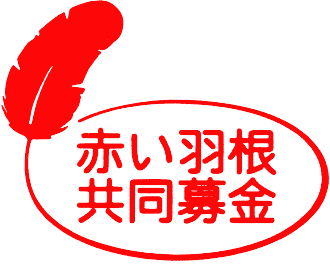 安城市社会福祉協議会では『歳末たすけあい募金』をもとに歳末激励品の贈呈を行います。希望される方は社会福祉協議会へお申し込みください。対象者児童扶養手当 受給者（児童手当とは異なります）特別児童扶養手当 受給者※令和３年１１月１日現在、受給していること。[支給停止者は対象外（現況届等未提出、所得超過により支給がない方）]激励品サルビア商品券 ７，０００円分（金額は歳末たすけあい募金への募金額により変動する場合があります。）申請期間令和３年８月３日（火）～１０月３０日（土）（必着）※持参・郵送ともに１０月３０日（土）午後５時１５分到着分までとなりますのでご注意ください。提出書類共同募金配分事業　歳末激励品交付申請書※申請書は社会福祉協議会窓口の他、社会福祉協議会ウェブサイトからもダウンロードできます。　ウェブサイトアドレス　↓ ↓ ↓https://www.anjo-syakyo.or.jp/ または「歳末激励品」で検索配付方法担当地区の民生・児童委員から年内にお届けします。提出先・問い合わせ★安城市役所ではありませんのでご注意ください〒４４６－００４６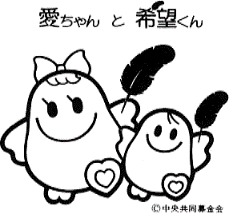   安城市赤松町大北７８－４　（安城市社会福祉会館内）安城市社会福祉協議会 総務課 事業係電話：７７－２９４１開館時間：火曜～土曜   午前８時３０分～午後５時１５分休館日：日曜、月曜（祝日と重なった場合は翌日）、祝日※ 申請書の提出は持参・郵送どちらでも可(１０月３０日必着)